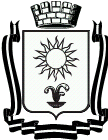 ПОСТАНОВЛЕНИЕАДМИНИСТРАЦИИ ГОРОДА – КУРОРТА  КИСЛОВОДСКАСТАВРОПОЛЬСКОГО КРАЯ     16.	12.2020                       город - курорт  Кисловодск            №          1062 О проведении 18 декабря 2020 года открытого аукциона № 24  на право заключения договоров на размещение нестационарных торговых объектов  и нестационарных объектов по предоставлению услуг на территории городского   округа    города-курорта    Кисловодска  по   лотам с 1   по  68     и  с 72 по 80	В связи с приостановлением проведения 01 декабря 2020 года открытого аукциона  № 24  на право заключения договоров на размещение нестационарных торговых объектов  и нестационарных объектов по предоставлению услуг на территории городского округа города-курорта Кисловодска и в соответствии с решением Управления Федеральной антимонопольной службы по Ставропольскому краю от 04.12.2020                № 026/10/18.1-2629/2020 по результатам рассмотрения  жалобы  в порядке, предусмотренном статьёй 18.1 Федерального закона от 26.07.2006 года         № 135-ФЗ «О защите конкуренции», руководствуясь Уставом городского округа города-курорта Кисловодска, администрация города-курорта КисловодскаПОСТАНОВЛЯЕТ:	1. Провести  18 декабря 2020 года открытый аукцион № 24  на право заключения договоров на размещение нестационарных торговых объектов  и нестационарных объектов по предоставлению услуг на территории городского округа города-курорта Кисловодска по  лотам с 1 по 68  и  с 72 по 80.	2. Организатору аукциона - Управлению по торговле, общественному питанию и сервису администрации города-курорта Кисловодска уведомить участников открытого аукциона № 24 о дате  проведения открытого аукциона № 24.	3.Считать утратившим силу постановление администрации города-курорта Кисловодска от 01.12.2020 № 976 «О приостановлении проведения 01 декабря 2020 года открытого аукциона  № 24  на право заключения договоров на размещение нестационарных торговых объектов  и нестационарных объектов по предоставлению услуг на территории городского округа города-курорта Кисловодска».24. Контроль за выполнением настоящего постановления возложить на заместителя главы администрации города-курорта Кисловодска                С.А.Марченко.5.Настоящее постановление вступает в силу со дня его подписания.Глава  города-курорта  Кисловодска						        А.В.Курбатов							        